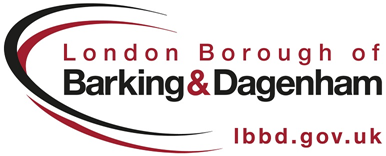 Job Title: 	Senior Social WorkerGrade:		  PO4ID Number:		Service Block: 	  Children’s Care and SupportReports to: 		  Team Manager Job PurposeTo act as a senior specialist member of a social work unit providing effective outstanding or excellent social work services to children and their families, with the purpose of safeguarding and promoting their welfare.To discharge the Authority’s responsibilities under the Children Acts 1989 & 2004 and other relevant legislation in respect of; children in need, children in need of protection and those in the care of the Local Authority.All post-holders are expected to maintain professional standards of practice and to work in accordance with  Social Work England standards and the Division’s values, strategic objectives, procedures and managerial guidance.Specific Accountabilities of the RoleTo h hold a caseload of complex  children deemed to be at high risk of significant harm through a range of exploitative situations.  The Senior worker will be expected to demonstrate the ability to record to a high standard capturing the voice of the child, show evidence of analysis and reflection throughout.To act as lead practice educator for the social work unit by providing support and advice and offer shadowing opportunities to Student Social Workers, Newly Qualified Social Workers subject to Assessed and Supported Year in Employment and  missing children coordinatorsTo share specialist social work knowledge and research across the social work unit.To ensure the provision of a comprehensive induction for all new staffTo ensure that services are efficiently and effectively provided, liaising as necessary with other Council Divisions, Health, Education, Police, voluntary and independent sector providers.Working within the London Child Protection procedures to undertake key work responsibilities for children subject to a child protection plan.To work collaboratively with other Council Divisions, Statutory Agencies including health, Education and Police, and other independent and voluntary service providers.Undertaking responsibilities towards children in care of the authority, including:Formulating and progressing care plans in line with national and local procedures.Ensuring that the health and education needs of all children in care are met in accordance with National Standards.Ensuring that all procedural requirements with respect to reviewing, consultation and recording are adhered to. To maintain performance standards in line with Divisional expectations and national guidance, and to alert the Team Manager of any concerns in relation to staff performance.To support the development of relational practice across Children’s Social Care Divisions.Statutory requirementsThis post carries a requirement to have a Disclosure and Barring (DBS) check for Children. A Social Work degree and a current Social Work England registration.General Accountabilities and Responsibilities  Project Management Undertake assigned projects, ensuring that agreed outcomes are delivered on time, within budget and to the expected standard.People ManagementEnsure that staff assigned (directly and indirectly), understand the priorities, objectives and policies of the Council, Service and Division and are able to successfully implement decisions.   Responsible for setting clear and fair objectives for employees and others assigned and to review employee’s performance against these objectives.Responsible for staff management and supervision including recording absence and carrying out return to work interviews, employee appraisals, and managing performance etcEnsure that staff are updated on matters that may affect them, including Council policies etc and drive compliance including the completion of mandatory training an in relation to managing information and data protection.
Make sure that full confidentiality is respected by all staff.Customer Care Provide services that are fair and accessible to all, challenging existing practices that support the traditional culture and promote the Customer First proposition across the CouncilGeneral Accountabilities and Responsibilities (All roles)Ensure compliance with appropriate legislation, Council Policies, the Council Constitution (including Contract Rules, Financial Regulations and Rules, Employment Procedure Rules, Employees’ Code of Conduct), Information Security Policies, Social Media Policy and other requirements of the Council.Ensure high standards of records management and assume responsibility for all information assigned to the post.Promote the development of a high quality individual need led service, to comply at all times with the Council’s policies and procedures, particularly those regarding Data Protection, Equalities and Diversity and Health and Safety.Ensure compliance with and actively promote the Council’s Equalities and Diversity policies and strategies and comply with the Equality Act 2010.Ensure compliance with and actively promote Health and Safety at work legislation, Council and Service H&S policies and procedures.Comply with the competencies and standard requisites agreed by the Council as relevant to your post.Comply with the General Data Protection Regulation and Data Protection Act 2018 (DPA 2018) (all employees of the Council will not disclose or make use of, for their private advantage, any information held on manual or computer records, which are not available to the public, however acquired).Take responsibility for continuing self-development and participate in training and development activities.The above mentioned duties are neither exclusive nor exhaustive and the postholder may be called upon to carry out such other appropriate duties as may be required by the Line Manager within the grading level of the post and the competence of the postholder.Person Specification TemplatePost TitleSenior Social WorkerGrade PO4Section, DivisionChildren’s Care and SupportDate of Person Specification10/19Job RequirementsJob RequirementsCriteria(E or D)Method of AssessmentJob RequirementsJob RequirementsCriteria(E or D)Method of AssessmentEducation, Training and QualificationsEducated to DIPSW or degree level in social workEAKnowledge, Skills and ExperienceMinimum 3 years social work experience(post qualification)EA/IEducation, Training and Qualifications Social Work England registrationEAKnowledge, Skills and ExperienceKnowledge of theory and current research relating to children’s or adults social care and anti-oppressive practiceEA/IEducation, Training and QualificationsEvidence of Post qualification study –  and any Higher Specialist/Advanced Award/or Practice  Educator AwardEA/IKnowledge, Skills and ExperienceGood understanding of contextual safeguarding and exploitation in adolescentsEA/ICommunication, Contacts and Relationships Represents the Department in a support/advisory capacity at internal and external meetingsprepares detailed reports forChild Protection Conferences, Family Proceedings etc; presents at these unaccompaniedfrequently called upon to deal with complex or contentious communications,demanding sensitivity and a considerable degree of discretionAbility to communicate effectively with adolescents and their families / To communicate and build constructive relationships with a broad range of partner agenciesEA/IEquality and DiversityExperience of incorporating Equalities and Diversity into all areas of responsibility.EA/ICreativity and Innovation Ability to develop and deliver new initiatives and ideasEA/IResources, data protection and information governance.Experience of managing budgets and a good understanding of value for money.DA/ISupervision / Management of PeopleProvides support, advice andguidance to all staff in theTeam on complex cases and Issues Occasional supervision of e.g. students,contractors, temporary placements, allocating work and checking for quality andquantity. EA/IWork Demands and DecisionsDecisions that could affectother Departments or the provision of service to the public.Takes decisions on complex and contentious mattersseeking advice where deemed necessaryEEA/IA/ISupervision / Management of PeopleSubstantial personal Autonomy.  Manages own time and workload, keeping Line Manager informed Contribution to Team and Service TargetsHigh expectations of self and others; self-criticalEEEA/IA/IA/IWork Demands and DecisionsAny additional factors e.g. specialist “know how”Any additional factors e.g. specialist “know how”Any additional factors e.g. specialist “know how”Any additional factors e.g. specialist “know how”Any additional factors e.g. specialist “know how”Any additional factors e.g. specialist “know how”Any additional factors e.g. specialist “know how”Any additional factors e.g. specialist “know how”Any additional factors e.g. specialist “know how”Any additional factors e.g. specialist “know how”CriteriaE - Essential   Method of AssessmentAF - Application FormCriteriaD - DesirableMethod of AssessmentC - Assessment CentreCriteriaDWP “Disability Confident Employer” Accreditation  Applicants with a disability or impairment will be shortlisted for interview if the meet the minimum (essential) criteria for the job.Armed Forces Community Covenant All personnel and veterans who have left the armed forces within the last 24 months will be offered an interview if they meet the minimum (essential) criteria for the job.Method of Assessment I - InterviewCriteriaDWP “Disability Confident Employer” Accreditation  Applicants with a disability or impairment will be shortlisted for interview if the meet the minimum (essential) criteria for the job.Armed Forces Community Covenant All personnel and veterans who have left the armed forces within the last 24 months will be offered an interview if they meet the minimum (essential) criteria for the job.Method of AssessmentT - TestCriteriaDWP “Disability Confident Employer” Accreditation  Applicants with a disability or impairment will be shortlisted for interview if the meet the minimum (essential) criteria for the job.Armed Forces Community Covenant All personnel and veterans who have left the armed forces within the last 24 months will be offered an interview if they meet the minimum (essential) criteria for the job.Method of AssessmentW - Workplace Assessment or job trialCriteriaDWP “Disability Confident Employer” Accreditation  Applicants with a disability or impairment will be shortlisted for interview if the meet the minimum (essential) criteria for the job.Armed Forces Community Covenant All personnel and veterans who have left the armed forces within the last 24 months will be offered an interview if they meet the minimum (essential) criteria for the job.Method of AssessmentO - Other (please detail below)OUR VALUESDRIVE BEHAVIOURSDeliver I know what is expected of me as a Barking and Dagenham Leader and ManagerI take ownership, creating the right conditions for my team to follow my exampleRespondI am relentlessly reliable, I set high standards, encourage improvement and support my team to achieve high levels of performance.Inspire  I understand how the council is working to change the borough for the better and communicate this with my team in a meaningful way so that they understand the part that the part that they play.Value  I encourage my team to learn, grow, develop and collaborate with others to achieve their potential.I take pride in my work, am a role model to others and lead my teamEngage   I am visible and accessible. I listen and recognise a job well done.I empower my team to challenge the way we do things, so we improve services and new kinds of relationships with our residents and customers.